Racismo, brutalidad policial y COVID-19 en Estados UnidosAmy Goodman, Denis Moynihan30/05/2020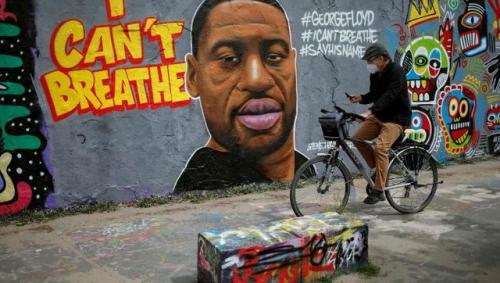 La muerte de George Floyd a manos de la Policía ha causado indignación entre los estadounidenses, que han salido a las calles de varias ciudades a manifestarFoto: Prensa Libre: AFPEl pasado lunes, Día de los Caídos en Estados Unidos, George Floyd suplicaba por su vida mientras Derek Chauvin, oficial de la policía de Minneapolis, le apretaba el cuello contra el pavimento con una de sus rodillas. “Por favor. Por favor. No puedo respirar, oficial. No puedo respirar”, jadeaba George Floyd, con sus manos esposadas detrás de la espalda. Los testigos del suceso le pidieron repetidas veces a Chauvin que aflojara la presión, pero el oficial siguió con la rodilla enterrada en el cuello de Floyd. Un devastador video de diez minutos registró este asesinato en cámara lenta, respiración menguante tras respiración menguante. Finalmente, el cuerpo inerte de Floyd fue bruscamente colocado en una camilla, cargado en una ambulancia y llevado al hospital, donde se declaró su muerte.La indignación fue in crescendo a medida que el video se viralizaba. El hermano de George, Philonise Floyd, declaró a la cadena CNN: “Amo a mi hermano. Todos amaban a mi hermano… conocerlo es quererlo. Él gritaba ‘mamá, mamá, no puedo respirar’ pero no les importó. Realmente no entiendo lo que tenemos que sufrir en la vida. No tenían por qué hacerle eso”. El fiscal general de Minnesota, Keith Ellison, expresó en un comunicado: “Su vida era importante. Tenía valor… Vamos a buscar justicia y la encontraremos”. En declaraciones posteriores, Ellison agregó: “Lo que estamos tratando aquí no es un caso aislado, sino un problema sistémico. Y tanto la investigación como la acusación se están llevando adelante con el objetivo de llegar hasta las últimas consecuencias. Estoy seguro de que se están llevando adelante de manera competente. Pero eso no le pone fin al asunto. El despido de los agentes no le pone fin. El proceso penal que ha comenzado no le pone fin. El proceso de derechos civiles no le pone fin. Necesitamos un cambio sistémico, profundo y permanente”. El alcalde de Minneapolis, Jacob Frey, opinó tras el asesinato de Floyd: “Ser negro en Estados Unidos no debería implicar una condena a muerte”. Frey demanda el arresto de Chauvin y la familia de Floyd quiere que los cuatro oficiales sean acusados de asesinato.La reverenda Bernice King, una de las hijas del Dr. Martin Luther King Jr., publicó en Twitter una foto del oficial Chauvin con la rodilla apoyada sobre el cuello de Floyd al lado de una icónica foto de la estrella de la Liga Nacional de Fútbol Americano Colin Kaepernick hincado sobre una de sus rodillas en un campo de juego. El ex mariscal de campo fue expulsado de la Liga por arrodillarse durante el himno nacional en protesta contra la violencia policial y la injusticia racial. El texto que acompaña el tuit dice: “Si no te molesta o te molesta poco la primera rodilla, pero te indigna la segunda, entonces, en palabras de mi padre, estás ‘más consagrado al orden que a la justicia’. Y más apasionado por un himno que supuestamente simboliza la libertad que por la libertad de vivir de un hombre negro”.Mientras las muertes por Covid-19 en Estados Unidos superan las 100.000, con un impacto desproporcionado sobre las comunidades de color, el asesinato y la violencia por parte de la policía contra personas de color, perpetrados con legitimación del Estado, continúan aparentemente sin tregua. El pasado 23 de febrero, en Georgia, Ahmaud Arbery fue asesinado a balazos por Travis McMichael y su padre, el policía retirado Gregory McMichael, tras salir a correr. El 13 de marzo la policía de Louisville, Kentucky, disparó ocho veces contra Breonna Taylor, causándole la muerte. Taylor era técnica en emergencia médica y tenía 26 años de edad. La policía irrumpió en su hogar en el medio de la noche, al entrar en el departamento equivocado cuando buscaban a un sospechoso que ya estaba bajo custodia.Afortunadamente, no tenemos que agregar el nombre de Christian Cooper a esa trágica lista. Chris Cooper, afroestadounidense, se encontraba observando aves en el Central Park de Nueva York el Día de los Caídos cuando respetuosamente le pidió a una mujer que también paseaba por allí que siguiera las reglas del parque y le pusiera la correa a su perro. Ella se negó rotundamente, lo que lo condujo a grabar la interacción. La mujer llamó al 911 y le dijo a Cooper: “Voy a decirles que hay un hombre afroestadounidense que está amenazando mi vida”. Christian Cooper le envió el video a su hermana, quien lo publicó en las redes sociales, donde rápidamente llegó a 42 millones de reproducciones. Alguien identificó a la mujer como Amy Cooper (sin parentesco con Christian) y, como resultado de su reacción violenta, fue despedida de su trabajo y el refugio para perros le retiró su mascota.Ibram X. Kendi, director fundador del Centro de Investigaciones y Políticas Antirracistas de la Universidad Americana, le dio contexto histórico a esta interacción durante una entrevista para Democracy Now!: “Lo que hizo Amy Cooper es un típico comienzo de violencia racista. Tenemos a una mujer blanca que utiliza como arma su privilegio de ser mujer y blanca. En lugar de resolver la disputa con la otra persona y seguir las reglas y ponerle la correa a su perro, se victimiza y llama a la policía, con esa proyección de víctima, para que la policía vaya y la proteja. A menudo, los policías realmente creen que esta mujer blanca está siendo amenazada por este presunto depredador afroestadounidense. Con demasiada frecuencia, esto lleva a que esa víctima desarmada resulte lesionada o incluso asesinada”. En 1955 un suceso similar condujo a la tortura y linchamiento de Emmet Till, de 14 años de edad.El profesor Kendi lanzó “The COVID Racial Data Tracker”, un sitio web para documentar las disparidades raciales en torno a la letalidad de la pandemia, que afecta de manera desproporcionada a las comunidades de color. Los datos se están utilizando para desacreditar el argumento de que las personas de color se ven más afectadas por la Covid-19 por sus afecciones subyacentes. Kendi explicó: “Al menos hacia fines de marzo, y ciertamente a principios de abril, eran personas latinas, afroestadounidenses e indígenas estadounidenses las que se estaban contagiando y muriendo de forma desproporcionada. Llevó un gran esfuerzo de parte de los movimientos de base, que reclamaron que se expongan los datos raciales, empezar a constatar esto, porque los estados se negaban a verlo. El indicador de predictibilidad fundamental de las tasas de contagio y muerte en la población negra es el acceso a la atención médica, el acceso a seguro de salud, así como la contaminación del aire y del agua y el tipo de empleos. Todas estas determinantes sociales de la salud son indicadores predictivos mucho más fuertes en cuanto a las tasas de muerte y contagio en la población negra que sus afecciones subyacentes”.Los afroestadounidenses representan el 13% de la población de Estados Unidos, pero han representado como mínimo el 25% de las 100.000 muertes por Covid-19 del país. La misma disparidad en la tasa de mortalidad prevalece entre los 5.000 estadounidenses asesinados por la policía desde 2015: los afroestadounidenses tienen el doble de chances de ser asesinados por la policía en comparación con los blancos. La violencia policial es una de las principales causas de muerte de los jóvenes de color.La pandemia revela lo que los videos de teléfonos celulares y cámaras corporales han expuesto cada vez más y lo que las comunidades de color han sabido por mucho tiempo: el racismo está bien vivo en Estados Unidos y tiene consecuencias letales.29 de mayo de 2020(Traducción al español del texto en inglés: Inés Coira. Edición: María Eva Blotta y Democracy Now! en español, spanish@democracynow.org)- Amy Goodman es la conductora de Democracy Now!, un noticiero internacional que se emite diariamente en más de 800 emisoras de radio y televisión en inglés y en más de 450 en español. Es co-autora del libro “Los que luchan contra el sistema: Héroes ordinarios en tiempos extraordinarios en Estados Unidos”, editado por Le Monde Diplomatique Cono Sur.© 2020 Amy GoodmanThe original content of this program is licensed under a Creative Commons Attribution-Noncommercial-No Derivative Works 3.0 United States License. Please attribute legal copies of this work to democracynow.org.https://www.alainet.org/es/articulo/206896